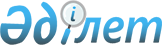 Об определении критериев по выбору видов отчуждения коммунального имущества Ерейментауского районаПостановление акимата Ерейментауского района Акмолинской области от 18 июня 2021 года № а-6/166. Зарегистрировано в Министерстве юстиции Республики Казахстан 25 июня 2021 года № 23177
      В соответствии с Законом Республики Казахстан "О местном государственном управлении и самоуправлении в Республике Казахстан", постановлением Правительства Республики Казахстан от 9 августа 2011 года № 920 "Об утверждении Правил продажи объектов приватизации", акимат Ерейментауского района ПОСТАНОВЛЯЕТ:
      1. Определить критерии по выбору видов отчуждения коммунального имущества Ерейментауского района согласно приложению к настоящему постановлению.
      2. Контроль за исполнением настоящего постановления возложить на курирующего заместителя акима Ерейментауского района.
      3. Настоящее постановление вводится в действие по истечении десяти календарных дней после дня его первого официального опубликования. Критерии по выбору видов отчуждения коммунального имущества Ерейментауского района
					© 2012. РГП на ПХВ «Институт законодательства и правовой информации Республики Казахстан» Министерства юстиции Республики Казахстан
				
      Аким Ерейментауского района

А.Альжанов
Приложение
к постановлению акимата
от 18 июня 2021 года
№ а-6/166
№
Наименование критериев
Виды отчуждения
1
Отсутствие заинтересованности государства в дальнейшем контроле над коммунальным имуществом
Проведение торгов в форме аукциона
2
Необходимость установления условий продажи коммунального имущества (сохранение профиля деятельности, погашение кредиторской задолженности, погашение задолженности по заработной плате и другие условия)
Проведение торгов в форме тендера
3
Выполнение условий договора доверительного управления, имущественного найма (аренды) с правом последующего выкупа доверительным управляющим, нанимателем (арендатором)
Прямая адресная продажа